ANNOUNCING A LIVE PERFORMANCE		 FRIDAY -September 27th at our BRANCH   Renown Neil Diamond Impersonator 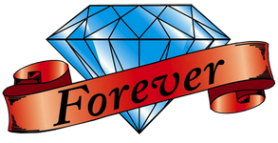  Jason Scott will be performing hits of                                               Neil Diamond.                    Come join us in a great evening of entertainment.                    Tickets can be purchased at our Bar for $25.00.                    The show is open to members and the public.